ПОСТАНОВЛЕНИЕ администрации сельского поселения Куликовский сельсоветЛебедянского муниципального района Липецкой области Российской Федерации                  28.01.2021 года                                 с.Куликовка Вторая                                         № 3                Об утверждении плана мероприятий                 культурно-просветительных и воспитательных                мероприятий по привитию молодёжи идей               этнической и религиозной терпимости,               уважения к традиционным для России датам,               сохранения российских традиций, исторического               наследия на 2021 год         В соответствии с Федеральными законами от 06.10.2003 года  № 131-ФЗ             «Об общих принципах организации местного самоуправления в Российской         Федерации»,  от 31.05. 2002 года № 62-ФЗ «О гражданстве Российской Федерации»,         от 18.07. 2006 года № 109-ФЗ «О миграционном учете иностранных граждан и лиц      без гражданства в Российской Федерации»,  от 25.07. 2002 года  № 115-ФЗ                   «О правовом положении иностранных граждан в Российской Федерации»,  от      25.07.2002 г № 114-ФЗ «О противодействии экстремистской деятельности», от      06.03.2006 г. № 35-ФЗ «О противодействии терроризму»,  в целях противодействия      незаконной миграции и экстремизму,  этнической и религиозной терпимости,     национальной и расовой нетерпимости, уважения к традиционным датам    на территории  сельского  поселения                   1.Утвердить план мероприятий   культурно-просветительных и воспитательных                мероприятий по привитию молодёжи идей этнической и религиозной                    терпимости, уважения к традиционным для России датам, сохранения                  российских традиций, исторического  наследия на 2021 год(приложение) 2.Настоящее  распоряжение разместить на сайте администрации сельского                 поселения  в информационно-телекоммуникационной сети «Интернет».                  3. Контроль за исполнением данного постановления  оставляю за собой.                      Глава сельского поселения                       Куликовский сельсовет                                                                  А.В.Зайцев                Приложение кпостановлению администрациисельского поселения Куликовский сельсовет от 28.01.2021 № 3КОМПЛЕКСНЫЙ ПЛАН                 план мероприятий  культурно-просветительных и воспитательных мероприятий по привитию молодёжи идей               этнической и религиозной терпимости, уважения к традиционным для России датам сохранения российских традиций,                исторического  наследия  на территории сельского поселения Куликовский сельсовет на 2021 год№п/пНаименование мероприятияДата проведенияОтветственные за выполнениеОрганизационные мероприятияОрганизационные мероприятияОрганизационные мероприятияОрганизационные мероприятия1.1.Организация и проведение заседаний Совета межнационального согласия  при администрации  сельского поселения Куликовский сельсовет1 раз в полугодие.Администрация сельского поселения1.2.Совещание с  руководителями учреждений культуры по вопросам межнациональных отношений, профилактике экстремизма в их деятельности1 квартал  2021 г.МБУ «Куликовский центр культуры и досуга», ДК с. Куликовка Вторая, 1.3.Совещание с преподавателями Куликовского филиала МБОУ СОШ с. Большое Попово по вопросам межнационального взаимодействия и профилактике экстремизма, деятельности образовательных учреждений в сфере патриотического, межнационального и духовно - нравственного воспитания молодежи на территории  сельского поселения 1 квартал  2021 г.Куликовский филиал МБОУ СОШ с. Большое Попово1.4.Разработать и реализовать планы мероприятий по профилактике экстремизма и формированию толерантности в подростковой и молодежной средеВ течение годаКуликовский филиал МБОУ СОШ с. Большое Попово, МБУ «Куликовский центр культуры и досуга»1.5.Мониторинг состояния межэтнических отношений на территории сельского  поселения Куликовский сельсоветВ течение годаАдминистрация  сельского поселения Куликовский сельсоветII. Научно-прикладные и учебные мероприятияII. Научно-прикладные и учебные мероприятияII. Научно-прикладные и учебные мероприятияII. Научно-прикладные и учебные мероприятия2.1.Разработка дополнительных образовательных программ (модули в рамках курсов обществознания, права, экономики, основ безопасности жизнедеятельности, факультативные занятия), направленных на повышение правовой культуры, профилактику экстремизма, агрессивности, формирование здорового образа жизни, профилактику противоправного поведения в образовательных учреждениях.В течение года.Куликовский филиал МБОУ СОШ           с. Большое Попово 2.2.Проведение	уроков, лекций, семинаров по основам правовых знаний, направленных на формирование толерантных установок в среде учащейся молодежи.	В течение года.Куликовский филиал МБОУ СОШ с. Большое Попово 2.3.Беседа на тему: «Толерантность – дорога к миру»Ноябрь  2021 г.Сельские библиотеки с.куликовка Вторая, с. Донские ИзбищиIII. Информационно - пропагандистские мероприятияIII. Информационно - пропагандистские мероприятияIII. Информационно - пропагандистские мероприятияIII. Информационно - пропагандистские мероприятия3.1.Выпуск информационного бюллетеня  « В слове «МЫ ОДНА СЕМЬЯ» Весь период 2021 г.Куликовский филиал МБОУ СОШ с. Большое Попово3.2.Оформление информационных стендов, тематических полок и уголков по межэтническим отношениям. Весь период 2021 г.МБУ «Куликовский центр культуры и досуга»3.3.Проведение акции «Добро творится в тишине!»,  направленной на гармонизацию межэтнических отношений.Сентябрь 2021 г.МБУ «Куликовский центр культуры и досуга»3.4.Организация и проведение анкетирования среди учащихся «Нужны ли нам мигранты?», «В отношениях дверь открывается на себя», «Прощение или месть»В течение годаКуликовский филиал МБОУ СОШ с. Большое Попово3.5.Организация и проведение заседания круглого стола на тему: "Планета толерантности"Ноябрь 2021 г.МБУ «Куликовский центр культуры и досуга»3.6.Профилактическая беседа на тему:                      « Множество наций в одной стране. Как уживаться?»  Июнь 2021г.МБУ «Куликовский центр культуры и досуга», библиотеки3.7.Час актуальной информации на тему: «Россия – многонациональное государство»Ноябрь 2021г.сельские библиотеки , МБУ «Куликовский центр культуры и досуга»,IV. Мероприятия информационного обеспеченияIV. Мероприятия информационного обеспеченияIV. Мероприятия информационного обеспеченияIV. Мероприятия информационного обеспечения4.1.Информирование населения по вопросам противодействия терроризму, предупреждению террористических актов, поведению в условиях возникновения ЧС через СМИ и на официальном сайте администрации в сети Интернет;постоянноАдминистрация сельского поселения4.2.Организация и проведение конкурса рисунков «Мы вместе» Апрель 2021г.Куликовский филиал МБОУ СОШ с. Большое Попово4.3.Проведение культурно-массовых мероприятий, направленных на распространение и укрепление культуры мира, продвижение идеалов взаимопонимания терпимости, межнациональной солидарности   постоянноМБУ «Куликовский центр культуры и досуга»,4.4.Публикация информационно публицистических материалов, посвященных истории, культуре и традициям народов, современной жизни национальных общин, направленных на воспитание культуры толерантности, формирующих уважительное отношение к представителям различных национальностей, проживающих в сельском поселенииНоябрь 2021 г.Администрация сельского поселения4.5.Обновлять стенды по антитеррористической и антиэкстремистской направленности, а также по действиям в чрезвычайных ситуациях.не реже 1 разав полугодиеМБУ «Куликовский центр культуры и досуга», Куликовский филиал МБОУ СОШ с. Большое Попово4.6Формирование индивидуального и общественного сознания, активной жизненной позиции и повышение грамотности населения в области обеспечения укрепления межэтнических и межкультурных отношений, укрепления толерантности в сельском поселениипостоянноАдминистрация сельского поселения4.7.Проведение культурно-массовых мероприятий, направленных на развитие национальных культур и традиций, в том числе национальных (религиозных) праздников: Рождество Христово, Пасха-Светлое Христово Воскресение, - Масленица, - День Победы в ВОВ, -День села (Святая Троица, Медовый спас)- День «Малой Родины»с участием самодеятельных коллективов сельского поселенияВ течение годаМБУ «Куликовский центр культуры и досуга», администрация сельского поселения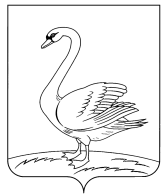 